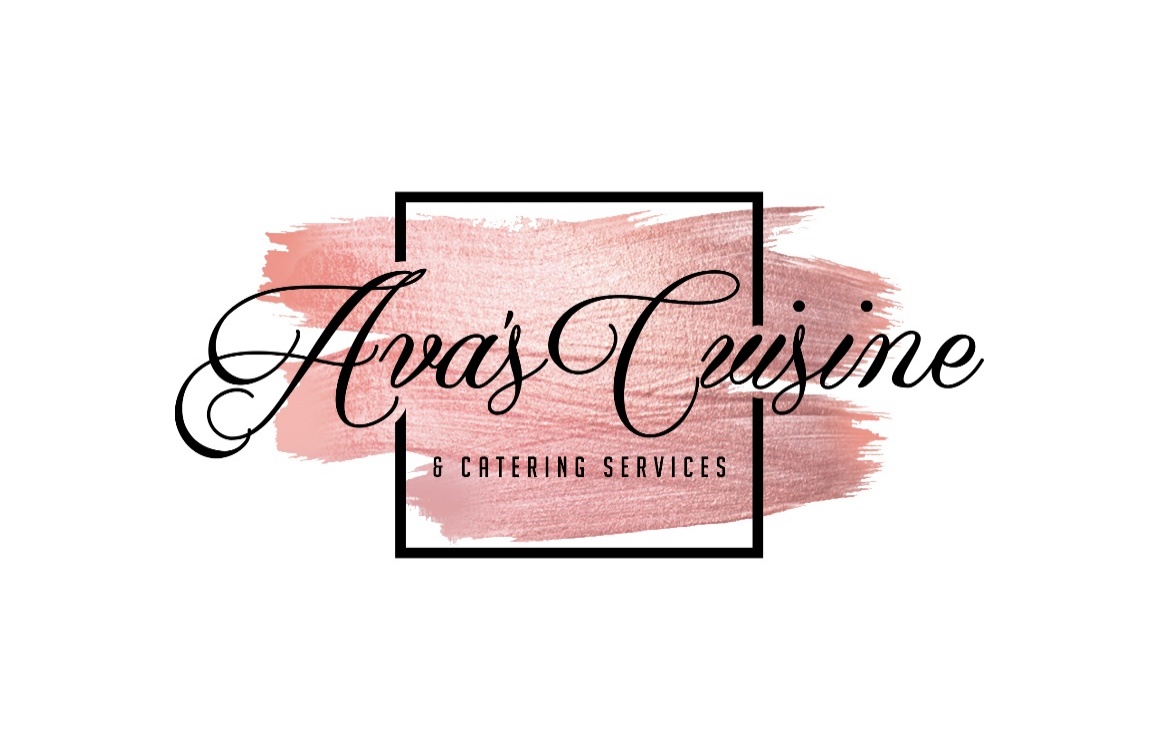 Ava’s Cuisine Food Truck Catering ContractMinimum of 50 people requiredPrices are based on 2 hours of food serviceRequired deposit of 25%• Client agrees to pay for number of attendees listed on the invoice. This includes those individuals accounted for in the final attendance that do not attend. No adjustment will be made for guests accounted for in the final head counts that do not attend.• No refunds if canceled within 14 days of the event. Fully refundable if canceled 15 days ormore prior to event.• Client understands and guarantees a private parking area • Client must verify that we can park at the event location site. If, for any reason,Food truck is unable to park at the event, all monies for the event, in full, will be retained byAva’s Cuisine.• Final payment of the remainder balance is due immediately at the beginning of the event.We accept cash, checks, and credit cards as forms of payment. Customer checks mustbe received five (5) days prior to the event for clearance. A 2.75% transaction fee will applyto all credit card transactions.• Ava’s Cuisine will work with you to focus your menu to 3-5 items ($9 minimum per guest)Date of event_____________________Address of venue________________________________Type of event___________________________________________________Name__________________________________ Signature_________________________________